Organization NameFoster Sign-UpName:  	Address:  	Phone:  	E-Mail:________________________________How did you first hear about our foster program? Please select only one answer.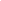 Are there other adults in your home?	____ Yes	 	____ NoAre there children in your home?	____ Yes		____ NoAre there pets in your home? 		____ Yes	 	____ NoWhat types of pets are you interested in fostering?Is there anything else you would like us to know? _____________________________________________________________________________________________________________________________________________________________________________________________________________________________________________________________________________________________________________________________________________________________________________________________________________________Word of mouth (e.g., friend, family)FacebookLocal media (e.g., TV news, radio)InstagramGoogle/onlineNextDoorCraigsListAt the shelterAt an eventOther (please specify)Cats/KittensDogs/PuppiesSmall Animals (rabbits, guinea pigs, etc.)Other (please specify)
__________________________________